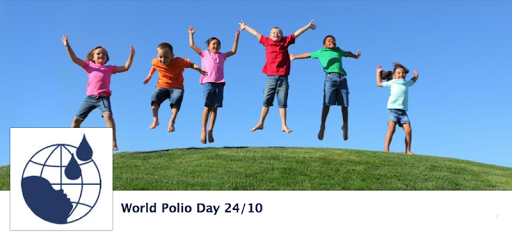 "POLIO WILL NOT END EVERYWHERE UNTIL EVERYWHERE ENDS IT."   (Sitat fra Global Eradication Iniative, WHO )Fire grunner for rotaryklubber til å markereVERDENS POLIO-DAG 24. oktober:The Human Cost: Hvis vi ikke utrydder polioviruset kan vi få 200 000 nye tilfeller i løpet av de neste 10 årene.It’s achievable: Vi har effektive vaksiner til «End Polio Now» som kan gis til alle barn. Vi trenger penger til å kjøpe vaksiner!It’s a good investment: Polio er sykdommen som ikke kan behandles, kun forebygges. En poliofri verden vil redusere kostnader med 40-50 mrd dollar de neste 20 årene.It strengthens the system: PolioPlus har bidratt til globale nettverk innen forebyggende helsearbeide som vaksiner mot meslinger, stivkrampe og sengenett mot mosquito m.v. Det nytter!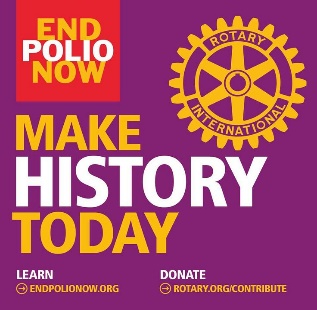 